UNDERGRADUATE CURRICULUM COMMITTEE (UCC)
PROPOSAL FORM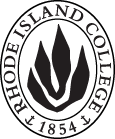 Cover page	scroll over blue text to see further important instructions: please read.N.B. DO NOT USE HIGHLIGHT, please DELETE THE WORDS THAT DO NOT APPLY TO YOUR PROPOSALALL numbers in section (A) need to be completed, including the impact ones.B.  NEW OR REVISED COURSES  DO NOT use highlight. Delete this whole page if the proposal does not include a new or revised course.D. SignaturesChanges that affect General Education in any way MUST be approved by ALL Deans and COGE Chair.Changes that directly impact more than one department/program MUST have the signatures of all relevant department chairs, program directors, and relevant dean (e.g. when creating/revising a program using courses from other departments/programs). Check UCC manual 4.2 for further guidelines on whether the signatures need to be approval or acknowledgement.Proposals that do not have appropriate approval signatures will not be considered. Type in name of person signing and their position/affiliation.Send electronic files of this proposal and accompanying catalog copy to curriculum@ric.edu and a printed or electronic signature copy of this form to the current Chair of UCC. Check UCC website for due dates.D.1. Approvals:   required from programs/departments/deans who originate the proposal.  may include multiple departments, e.g., for joint/interdisciplinary prposals. A.1. Course or programTHTR 121:  Acting II:  Movement THTR 121:  Acting II:  Movement THTR 121:  Acting II:  Movement THTR 121:  Acting II:  Movement Replacing thTR 221:  mOVEMENT FOR THE ACTOR—which can be deletedthTR 221:  mOVEMENT FOR THE ACTOR—which can be deletedthTR 221:  mOVEMENT FOR THE ACTOR—which can be deletedthTR 221:  mOVEMENT FOR THE ACTOR—which can be deletedA.2. Proposal typeCourse:  revision and deletionCourse:  revision and deletionCourse:  revision and deletionCourse:  revision and deletionA.3. OriginatorWilliam WilsonHome department Music, Theatre, and DanceA.4. Context and Rationale The course THTR 121 will be the same exact course as THTR 221.We are simply requesting a change in the title and number of the course so that it fits into a clear sequence of acting courses within the department. The articulation with CCRI was using THTR 221, but will be updated to include this new number.While we hope that theatre students will take Acting I before Acting II, we will not have a prerequisite to ensure students can complete the program in a timely fashion. We shall also offer it both fall and Spring to allow for more flexibility in students’ scheduling.The course THTR 121 will be the same exact course as THTR 221.We are simply requesting a change in the title and number of the course so that it fits into a clear sequence of acting courses within the department. The articulation with CCRI was using THTR 221, but will be updated to include this new number.While we hope that theatre students will take Acting I before Acting II, we will not have a prerequisite to ensure students can complete the program in a timely fashion. We shall also offer it both fall and Spring to allow for more flexibility in students’ scheduling.The course THTR 121 will be the same exact course as THTR 221.We are simply requesting a change in the title and number of the course so that it fits into a clear sequence of acting courses within the department. The articulation with CCRI was using THTR 221, but will be updated to include this new number.While we hope that theatre students will take Acting I before Acting II, we will not have a prerequisite to ensure students can complete the program in a timely fashion. We shall also offer it both fall and Spring to allow for more flexibility in students’ scheduling.The course THTR 121 will be the same exact course as THTR 221.We are simply requesting a change in the title and number of the course so that it fits into a clear sequence of acting courses within the department. The articulation with CCRI was using THTR 221, but will be updated to include this new number.While we hope that theatre students will take Acting I before Acting II, we will not have a prerequisite to ensure students can complete the program in a timely fashion. We shall also offer it both fall and Spring to allow for more flexibility in students’ scheduling.The course THTR 121 will be the same exact course as THTR 221.We are simply requesting a change in the title and number of the course so that it fits into a clear sequence of acting courses within the department. The articulation with CCRI was using THTR 221, but will be updated to include this new number.While we hope that theatre students will take Acting I before Acting II, we will not have a prerequisite to ensure students can complete the program in a timely fashion. We shall also offer it both fall and Spring to allow for more flexibility in students’ scheduling.A.5. Student impactAll theatre students will follow a clearer progression through all acting classes. (Acting I through Acting VIII).  Acting II will provide a base for the further study of movement in other new courses Advanced Movement and Collaborative Devising.  Ideally, students could take an acting class each semester of their four-year college career.  All theatre students will follow a clearer progression through all acting classes. (Acting I through Acting VIII).  Acting II will provide a base for the further study of movement in other new courses Advanced Movement and Collaborative Devising.  Ideally, students could take an acting class each semester of their four-year college career.  All theatre students will follow a clearer progression through all acting classes. (Acting I through Acting VIII).  Acting II will provide a base for the further study of movement in other new courses Advanced Movement and Collaborative Devising.  Ideally, students could take an acting class each semester of their four-year college career.  All theatre students will follow a clearer progression through all acting classes. (Acting I through Acting VIII).  Acting II will provide a base for the further study of movement in other new courses Advanced Movement and Collaborative Devising.  Ideally, students could take an acting class each semester of their four-year college career.  All theatre students will follow a clearer progression through all acting classes. (Acting I through Acting VIII).  Acting II will provide a base for the further study of movement in other new courses Advanced Movement and Collaborative Devising.  Ideally, students could take an acting class each semester of their four-year college career.  A.6. Impact on other programs nonenonenonenonenoneA.7. Resource impactFaculty PT & FT: nonenonenonenoneA.7. Resource impactLibrary:nonenonenonenoneA.7. Resource impactTechnologynonenonenonenoneA.7. Resource impactFacilities:nonenonenonenoneA.8. Semester effectiveFall 2019Old (for revisions only)Only include information that is being revised, otherwise leave blank (delete provided examples that do not apply)NewExamples are provided for guidance, delete the ones that do not applyB.1. Course prefix and number THTR 221--deletedTHTR 121B.3. Course title Movement for the ActorActing II:  Movement B.4. Course description Same SameB.5. Prerequisite(s)THTR 105:  Introduction to TheatrenoneB.6. OfferedFall  Fall, SpringB.7. Contact hours 3.03B.8. Credit hours3.03B.10. Grading system Letter gradeLetter gradeB.11. Instructional methodsStudio StudioB.12.CategoriesRequired for major/minor   Required for major/minor   B.13. Is this an Honors course?NONoB.14. General EducationN.B. Connections must include at least 50% Standard Classroom instruction.NO  NoB.15. How will student performance be evaluated?B.18. Course learning outcomes: List each one in a separate rowProfessional Org.Standard(s), if relevantHow will each outcome be measured?Click Tab from here to add rowsB.19. Topical outline: Do NOT insert whole syllabus, we just need a two-tier outlineNamePosition/affiliationSignatureDateAlan PickartProgram Director of TheatreIan GreitzerChair of  Music, theatre, and DanceEarl SimsonDean of Arts and SciencesTab to add rows